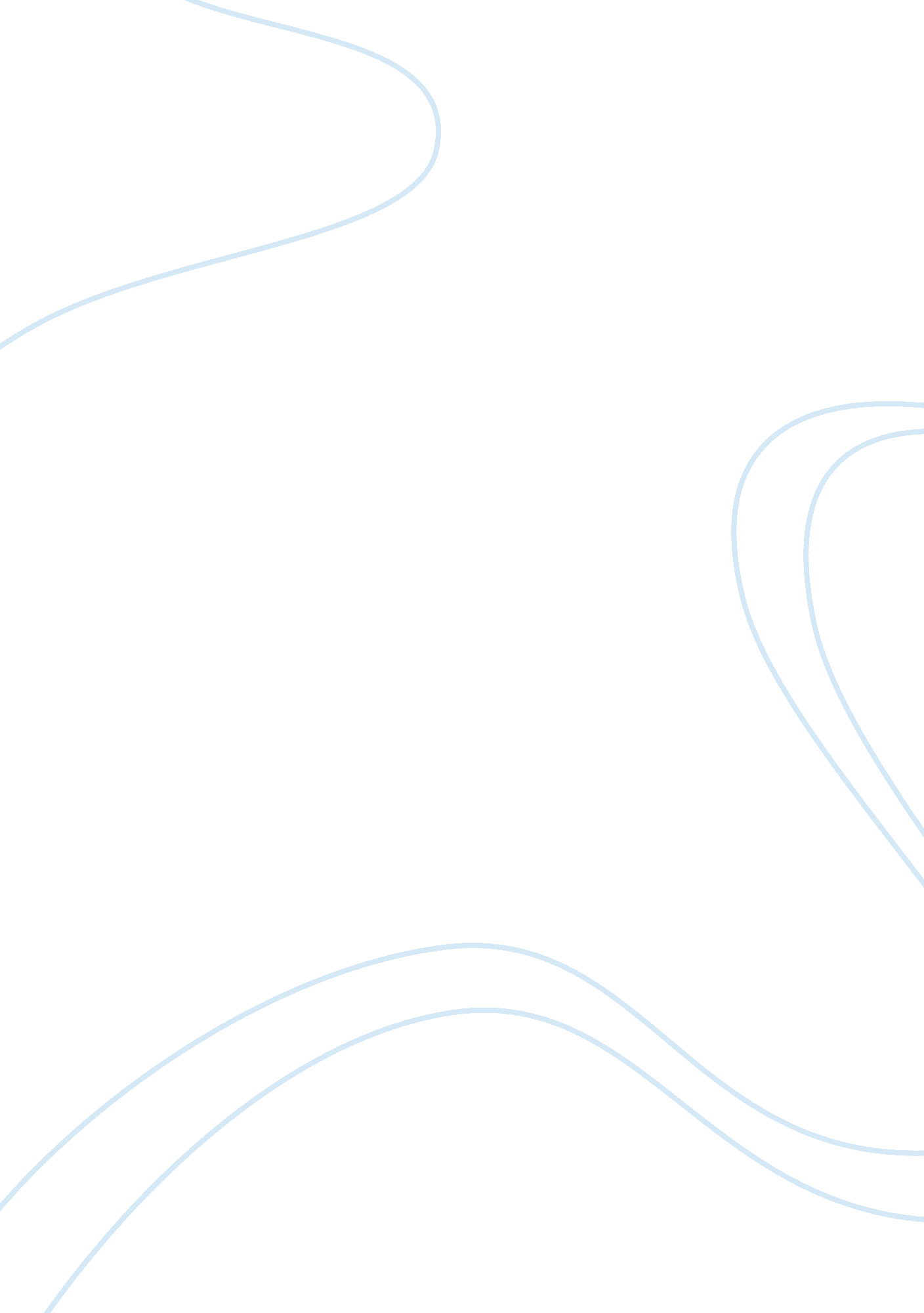 Kevin kelly and steve jobs report exampleBusiness, Company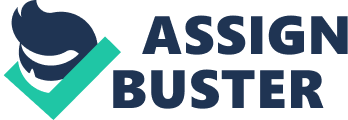 Running a business proves to be one of the most difficult ventures a businessperson can venture. As college students, we were curious as to why business proves to be a tricky investment. We, therefore, had to select a businessperson after a thorough study to help us understand more about the requirements, in business and conditions we had to meet to make a business prosper. We did researches on business managers and business leaders, and we found out that Kevin Kelly, a business manager, provided guidelines to better a business. We found out that Steve Jobs acted as the best business leader. According to Bennis (2009, p. 154), a business is a tricky venture that requires full dedication because every business involves risks. We found out that Kevin Kelly, the founding chief executive editor of the renowned-Wired magazine, best provided guidelines to better business growth and management. We carefully analyzed management traits that enable a business grow and be a position to make it withstand every business obstacle. The management book by Tichy (2005, p. 244) clarified that every business needed strong management personality in order to make the business rise to greater heights. The study on Kevin Kelly and Steve Jobs provided us with management skills on running a profitable business. We carefully studied the role of managers and leaders in a business. We found out that managers and leaders control every business. According to Dungan (2011, p. 114), we realized that leaders and managers controlled businesses, and they ensure that businesses strive to succeed. 
For this report, we analyzed that business to run effectively when managers and business leaders, Steve Jobs and Kevin Kelly respectively, employed better management strategies t that ensured that their businesses succeeded. According to Gordon and Schultz (2011, p. 105), a business prospered when the managers and the leaders employed management skills. This automatically led to the business rising and overcoming the entire obstacle that would otherwise hinder the growth of the business. We learnt that businesses required the coordination of business leaders and managers. In this report, Kevin Kelly and Steve Jobs worked to ensure that their business rose and at became the largest businesses in the State. Qualities of a manager We discussed the qualities that a manager must possess to manage a successful business. We learnt that a manager must be able to delegate work to their employees. According to Drucker (2006, p. 254), a manager must be able to delegate work to other employees in his organization. We realized that he had to choose wisely the employees he delegated work. Steve James portrayed the qualities of a good manager. He chose the best employees that he delegated work to do. We realized that he could select his employees and he knew what job each of his employees could do. Steve James showed that he could delegate work to his employees. When he gave room to his employees that they could accept or turn down the work given to them by their manager. This showed how Steve James related with his employees freely in the firm. We found out that a manager must be self-motivated. A manager must work with supervision. We learnt that a manager must always understand the organization goals and work without supervision to achieve the given goals of the organization. In the book Sucher (2007, p. 123), we learnt that a manager must do a job without the need to look over their shoulder when working. The manager should understand the organizations’ goals and at the same time develop processes to achieve the firms’ goals and missions. We realized that the managers ought to be committed to putting all her resources into the job she/ he did without supervision from their superiors. In this report, we realized that managers possessed good customer service skills that enabled them associate well with their clients. According to Drucker (2006, p. 156), a manager tackles issues that arise with the customers. They handled issues that customers brought. A good manager meets the needs and wants of the customers. In the report, we realized that a good customer relation skill boosted the profit level of business. When managers treat customers well, the customers reciprocate by giving the managers loyalty hence the business got profits. Good managers must be able to tackle any problem brought by the customer. The manager must diffuse ant tension between the customer and the firm. He must make quick decisions that benefit the customer and the firm. We analyzed that a good manager must be trustworthy. According to Powell (2012, p. 145), a trustworthy manager reduces stress in the organization. We realized that Steve Jobs built integrity and trustworthiness between him and his organization. Placing the growth of a business into someone’s hands is difficult. However, when the manager proves that the firm can trust him, then, therefore, the manager strives to uplift the profits of the business. Getting a trustworthy manager proves difficult, but when the manager is trustworthy, he achieves the business goals. We realized that when the manager can be trusted, the owner of the business entrusts the manager with all the firms’ resources. We found that Steve Jobs made a good manager. He was a team player in his organization committed to his work and working with his employees together. According to Tulgan (2010, p. 123) involving employees in running of the firm builds confidence in the entire management. This gesture suggests that the manager is willing to work with the entire team in the firm. The manager is not greedy. He willingly shares his management skill with other employees. Steve Jobs was a team player. He shared his management skill with the entire management team. This showed that he willingly involved the other employees in running the company. He intended to build the entire business, including the personnel in the management. He builds the business to benefit other people and at the same time had the interest of business in the heart. We also realized that a good manager had the ability to resolve conflict. He was able to resolve any conflict between workers and customers. According to Sinek (2011, p. 110) the manager served as an intermediary liaising between the company and the people. The manager served as the link between the upper- level employees and the lower-level employees. The manager, therefore, knows what goes on in the entire organization. We also learnt that the manager serves as the mediator between the lower employees whenever there is a dispute. According to Carnegie (2009, p. 111), a good manager must notice problems early enough to stop conflict. He must handle conflicts in the office. We learnt that a good manager must tackle the situation whether small or big in the organization. When he can do this, therefore: he can harmonize the tension between conflicting departments. Qualities of a business leader We discovered that a good business leader is courageous. Turgan (2010, p. 102) asserts that courage is a quality that guarantees all the other qualities of a leader. A courageous leader holds leadership mantle. They face fears, and they do everything regardless of the risk involved. Courage helps leaders make decisions in business. This helped them in staying in competition with the other competitive business ventures. Kevin Kelly showed courage in handling all his business transaction that is why he was so prosperous in his business. We realized that a good leader has self-control. He can control his emotions and the powers that he has in the firm. According to Sinek (2011, p. 101), a business leader has executive powers that he controls. We learnt that a good business leader has mastered effective control over his emotions and use of power. A good business leader is slow to fast reactions that would otherwise bring tension and destabilize his relationship with customers and employees. We learnt that a good business leader who controls his emotions could also control their emotions. A leader who controls their emotion makes wise decisions concerning the work and his employees. We also come to find out that a good leader makes good judgment whenever a dilemma faces them. Kevin Kelly makes a given decision based on what is wrong or right. Situations face many leaders, but Kevin Kelly amazed us how he managed to make right decisions fitting his company. Drucker (2006, p. 119) confirms that a good leader who make wise decisions have experience in handling business issues. We learnt that having a good judgment sense we could make good business leaders. We also learnt that a business leader must make decisions. Tichy (2005, p. 110) confirmed that business decisions lied solely on business leaders. Therefore, business leaders must be definite. We found out that leaders must make quick calculations and conclusions when tackled with a dilemma. We realized Kevin Kelly is firm and definite in his decision-making. He is a good business leader because he rendered advice to other members of management and this made him one of the successful business leaders. We realized that a business leader has skillful planning leadership. This attribute is important for tackling planning and executing of strategic business ventures. According to Powell (2012, p. 132), we see how skillful planning helps in developing of business ideas and tackling of business ventures. When Kevin Kelly makes skillful planning, by investing his time, and running his business he increases the profitability of his business. This builds the patience to assess and tackle any obstacle that would hinder development. We confirmed that a business leader must be responsible for all his actions. Good leaders are responsible and accountable for all the decisions they make not make. We learnt that when everything goes well in the organization and management of the organization they honor recognition. Nevertheless, when the leader fails, no one wants to associate with the leader. Bennis (2009, p. 122) asserts that leaders are entirely responsible for all the actions in the business. Therefore, business leaders should make the best decision that would turn into best ventures in business. How the roles of business leaders and managers affect large companies. We analyzed the job description of a manager. In this case, we discussed the role of Steve Jobs in the Apple cooperation he headed. We found out that he drove strategic development in the organization. He also got involved in the spearheading of the firms’ marketing strategies. He also developed and ensured that the firms’ clientele grew with time. According to Carnegie (2009, p. 245), managers worked hard to achieve business revenue and they provided and coordinated presentations for the businesses. We realized that managers ensured that business achieve the best results. This enabled business to make profits that enabled them to compete favorably in the competitive market. We analyzed the functions of a business leader and found out that a business leader provides leadership skills to the entire management in the firm. According to Powell (2012, p. 89), a business leader ensures that the organization makes the right decisions. Therefore, Kevin Kelly provides leadership skills in his editorial firm. Kelly and Steve Jobs are the pillars of their organization. They provide leadership skills and make decisions on trading with other large companies. We learnt how their attributes contributes to the success of their businesses and other big companies, as well. 
In summary, we confirmed that the business leaders and business managers uphold the continuity of businesses and uplifting their management teams. References Bennis, W., 2009, On Becoming a Leader, New York: Basic Books. Carnegie, D., 2009, How To Win Friends and Influence People, New York: Simon & Schuster. 
Drucker, P. F., 2006, The Practice of Management, New York: HarperBusiness. 
Dungan, D., 2011, Don't Follow Me: I'm the Leader, New York: CreateSpace Independent 
Publishing Platform. 
Gordon, J., & Schultz, H., 2011, Onward: How Starbucks Fought for Its Life without Losing Its 
Soul, Pennsylvania: Rodale Books. 
Powell, C., 2012, It Worked for Me: In Life and Leadership, New York: HarperCollins 
Publishers. 
Sinek, S., 2011, Start with Why; How Great Leaders Inspire Everyone to Take Action, New 
york: Penguin Group. 
Sucher, S., 2007, The Moral Leader: Challenges, Tools and Insights, London: Routledge. 
Tichy, N. M., 2005, Control Your Destiny or Someone Else Will, New York: HarperBusiness. 
Tulgan, B., 2010, It's Okay to Manage Your Boss: The Step-by-Step Program for Making the 
Best of Your Most Important Relationship at Work, San Francisco: Jossey-Bass. . 